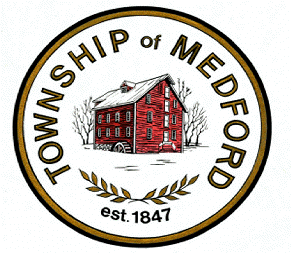               DEPARTMENT OF PLANNING, ZONING & CODE ENFORCEMENT                 	                                                                         49 Union Street · Medford · NJ 08055                                		                                                                                         609/654-2608 x312   MEDFORD TOWNSHIP PLANNING BOARDFebruary 22, 2023   7:00 P.M. PUBLIC SAFETY BUILDING91 UNION STREETMEDFORD, NJ 08055Flag Salute                                                                   Open Public Meeting StatementRoll callExecutive SessionMinutes: January 25, 2023 Regular Planning Board Minutes               January 25, 2023 Executive Session MinutesCorrespondence: NoneReports: Insufficient escrow balances over 6 monthsDevel L.C., Easttown Phase 1-2, PBC-1320AF1, $8734.31Albert Case, Shirley’s Country Cottage, 5358PR, $308.33Pagliuso Custom Builders, SPR-5587, $2300.04Krista Donegan, ZVE-882, $103.25Amega Enterprises, ZVE-1095, $1994.25Memorializations: NoneCertificate of Appropriateness/Historic Review:Hodge Realty LLC, 1 South Main Street, 1813/1, 2.01 & 2.02 Applicant is seeking a Certificate of Appropriateness/Historic Review for the proposed exterior surface alteration/improvements required under Code Section 806 “Preservation of Structures and Sites”.Applications/Official Actions: Cellco Partnership d/b/a Verizon Wireless, 3201/32.03, 200 Tuckerton Rd, ZVE-1128 Applicant is seeking Minor Site Plan approval to install a telecommunications facility that includes a cell tower in the Taunton and Tuckerton Road redevelopment area. Zone:TTRAGeneral PublicWorkshop- None	AdjournmentKimberly MoorePlanning Board Secretary
Please be advised that this public meeting of the Medford Township Planning Board will be videotaped by the municipality (for recording purposes) as authorized by the Open Public Meetings Act and the New Jersey Supreme Court Opinion in Taurus v. Borough of Pine Hill, 189 N.J. 497 (2007).  The recorded videotape of the meeting will be available for public viewing on the Medford Township website, as soon as practicable after the public meeting has concluded.